	Рабочая программа составлена в соответствии со следующими нормативными документами: 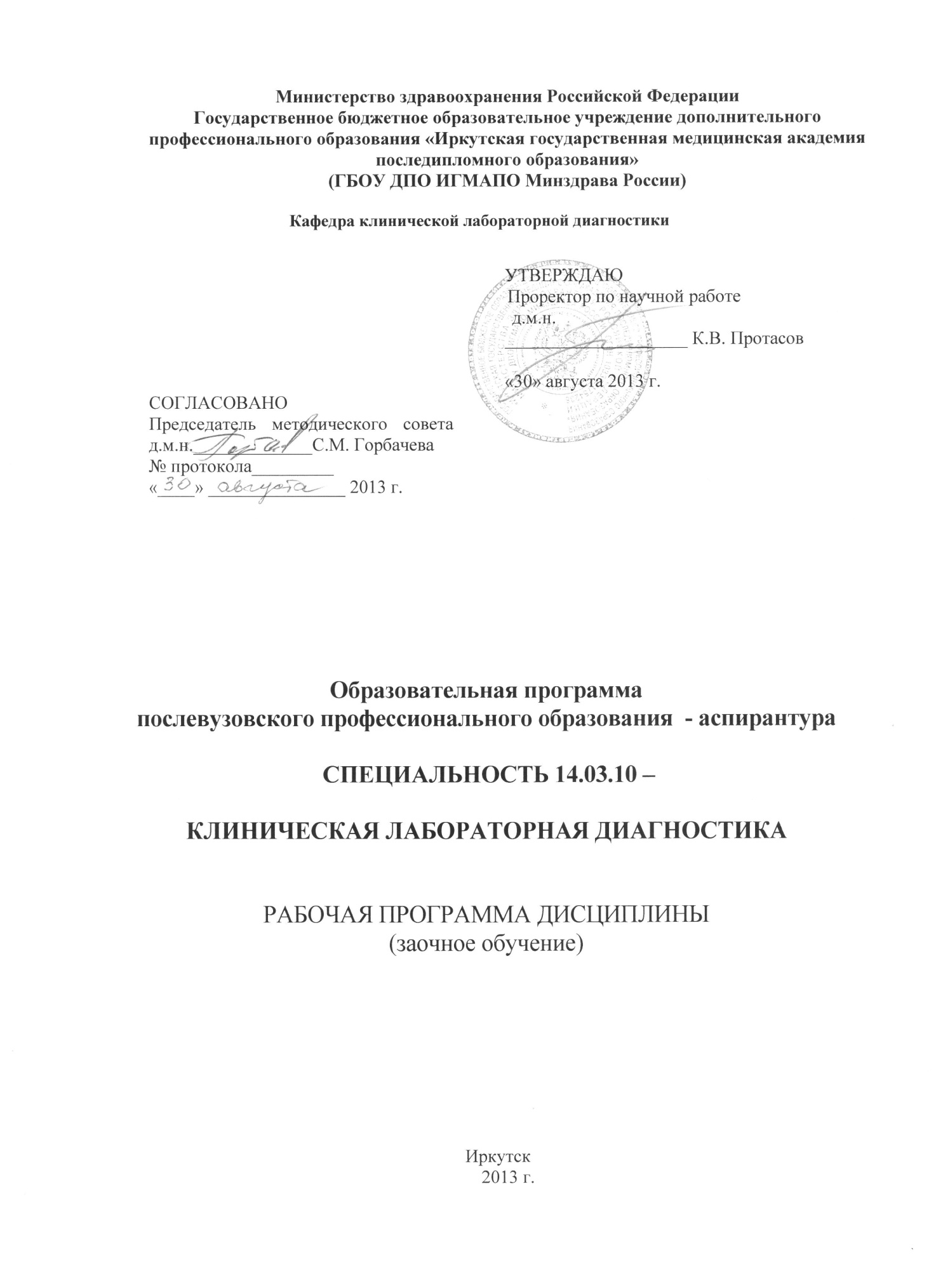 1. Приказ министерства образования и науки РФ от 16 марта . N 1365 "Об утверждении Федеральных государственных требований к структуре основной профессиональной образовательной программы послевузовского профессионального образования (аспирантура)".2. Паспорта научных специальностей, разработанные экспертными советами Высшей аттестационной комиссии Министерства в связи с утверждением приказом Минобрнауки России от 25 февраля 2009 г. N 59 Номенклатуры специальностей научных работников3. Программа кандидатского минимума по специальности 14.03.10. «клиническая лабораторная диагностика», утвержденная Методическим советом ИГМАПО 08 августа  2013 г.	Рецензент:Горбачёва Светлана Михайловна – заведующий кафедрой скорой медицинской помощи и медицины катастроф ГБОУ ДПО ИГМАПО Минздрава России, профессор, доктор медицинских наук.Пояснительная запискаКлиническая лабораторная диагностика — самостоятельная медицинская дисциплина, необходимая для всех видов высококвалифицированной медицинской помощи, включающая определённую систему знаний и умений, требующих специальной подготовки в этой области медицины.  Для медицины XXI века путь развития безальтернативен: необходимо применение разнообразных объективных исследований с верификацией их диагностической информативности. Наиболее перспективным в этом направлении является оценка состояния организма на клеточном, молекулярном уровне, то есть - «ин витро» диагностика. Лабораторная диагностика становится  важным звеном доказательной медицины и инициатором научных исследований в различных клинических областях.  Между тем очевидно, что результаты лабораторных исследований приобретают действительную ценность только при их целенаправленном назначении и корректной оценке результатов наряду с клиническими данными.   В связи с развитием клинической лабораторной диагностики практикующий врач получает большое количество лабораторной информации, которая требует понимания, обобщения и клинической трактовки. Лабораторная служба - одна из самых «затратных». Это подчеркивает важное значение компетентного использования результатов лабораторных исследований: их количество должно быть максимально оптимизировано в точном соответствии с технологиями лечебно-диагностического процесса применительно к конкретной патологии. Одной из приоритетных задач является повышение компетентности врачей в данной области. Все вышеизложенные аспекты особенностей и многообразия клинической лабораторной диагностики, как науки вызывают свои определенные требования к обучению выпускников медицинских и биологических ВУЗов для дальнейшей деятельности в качестве врачей и преподавателей. В процессе обучения в аспирантуре должно быть сформировано клиническое мышление, способность самостоятельно поставить лабораторный диагноз наиболее распространенных заболеваний человека   Основной задачей подготовки аспиранта  является формирование   специалиста, обладающего значительным запасом теоретических знаний и практических навыков. Эту важную и сложную задачу решают совместной деятельностью все кафедры медицинского университета,  в зависимости от места в учебном плане и профиля дисциплины. Учебный процесс на кафедре тесно увязывается с подготовкой аспирантов на других кафедрах. Большое  значение имеет преподавание биологии, анатомии, гистологии, патологической анатомии, генетики, эмбриологии, т.к. для усвоения неврологии аспиранты должны иметь определенный запас знаний. Развитие медицинской науки,  патоморфология  заболеваний отражены в настоящей рабочей программе. Цель изучения дисциплины: Цель аспирантуры по научной специальности 14.03.10 – Клиническая лабораторная диагностика — подготовка научных и научно-педагогических кадров высшей квалификации как в области медицинских наук, медицинской промышленности,   профессионального образования медицинского профиля, так и в области  научной специальности по научной специальности 14.03.10 – Клиническая лабораторная диагностика,  обладающих системой профессиональных знаний, умений, навыков и общекультурных, профессиональных компетенций, способного и готового для самостоятельной профессиональной деятельности.Задачи изучения дисциплины:Задачи аспирантуры  по научной специальности 14.03.10 – Клиническая лабораторная диагностика: - углубленное изучение методологических, клинических и медико-социальных основ научной специальности по научной специальности 14.03.10 – Клиническая лабораторная диагностика;- совершенствование знаний в области истории и философии науки и философского образования, ориентированного на профессиональную деятельность;- совершенствование знаний иностранного языка, ориентированного на профессиональную деятельность.Результаты освоения дисциплины:Аспирант (научный работник) должен приобрести определенные компетенции научного познания.Аспирант должен знать:Основные морфологические, метаболические, молекулярные изменения биологических сред и органов в норме и при  заболеваниях человека.Методику планирования лабораторного исследования. Принципы контроля качества лабораторных исследований.Медицинские стандарты лабораторного исследования разных нозологических форм заболеваний, профилактических осмотров  разных групп населения.Клиническую лабораторную  диагностику основных патологических изменений при заболеваниях человека.Методы статистического исследовния, программные продукты, которые можно использовать для анализа данных.Аспирант должен уметь:Составить план и программу научного исследования.Выбрать методы лабораторного  исследования для получения  оптимально полной информации, подтверждающей правильность клинического диагноза.Проводить полное лабораторное  обследование с  привлечением комплекса гематологических, иммунологических, биохимических, морфологических, молекулярных методов.Правильно представить полученные результаты в научной публикации.Описать результаты полученных исследований и их обсуждение.Использовать прикладную статистическую программу для формирования доказательной базы полученных данных.Сделать выводы, основанные на полученных результатах.УЧЕБНЫЙ ПЛАН АСПИРАНТУРЫ ПО ДИСЦИПЛИНЕкЛИНИЧЕСКАЯ ЛАБОРАТОРНАЯ ДИАГНОСТИКАУЧЕБНО-ТЕМАТИЧЕСКИЙ ПЛАНТЕОРЕТИЧЕСКИЕ РАЗДЕЛЫ КУРСА(лекции)САМОСТОЯТЕЛЬНАЯ РАБОТАТЕМЫ РЕФЕРАТОВ ПО КУРСУ:1. Сравнительный анализ лабораторных методов определения гормонов. 2. Иммуноферментный анализ в клинико-диагностических лабораториях3. Требования ГОСТ к стандартным операционным процедурам. 4. Лабораторная диагностика нарушений обмена углеводов5. Современные требования к обеспечению биологической  безопасности лаборатории.6. Особенности микробиологической диагностики внутрибольничных инфекций.7. Генетические методы в клинической лабораторной диагностике8. Интерпретация данных современных гематологических анализаторов.9. Проточная цитофлуориметрия в диагностике гемобластозов..10. Анализ мочи. За и против мочевых анализаторов. 11. Лабораторная диагностика алкогольного опьянения и наркоманий.12. Лабораторная диагностика описторхоза.13. Лабораторная диагностика воспалительных заболеваний кишечника. ИТОГОВЫЙ КОНТРОЛЬ		По окончании курса предусмотрен зачет. Аспиранты представляют результаты самостоятельной работы – план исследовательской работы, описание показателей, рандомизации, расчет выборки и статистический анализ своей научной работы. После получения зачета сдается экзамен кандидатского минимума по дисциплине.ЛИТЕРАТУРАОсновная литератураКлиническая лабораторная диагностика . Национальное руководство в 2-х томах (под ред. В.В.Долгова, В.В.Меньшикова).-2012Кишкун А.А. Клиническая лабораторная диагностика: учеб. пособие для послевуз. образования врачей/ А.А. Кишкун. - М.: ГЭОТАР-Медиа, 2010. - 976 с.: илМетоды клинических лабораторных исследований/ Ред. В.С. Камышников. - М.: МЕДпресс-информ, 2011. - 752 с.: илКузьменко В.В. Управление качеством лабораторных исследований в клинических лабораториях: учеб. пособие для послевуз. образования врачей/ В.В. Кузьменко, Р.Г. Скворцова; Иркут. гос. ин-т усоверш. врачей. - Иркутск, 2008. - 92 сСовременные методы исследования системы иммунитета: пособие для врачей/ Т.С. Белохвостикова, О.В. Хороших, Л.А. Горохова, Н.В. Киселева; Иркут. гос. мед. акад. последипл. образования. - Иркутск, 2012. - 52 сДополнительная литератураАнализ крови и мочи. Как его интерпретировать? / Под ред. д.м.н. Г.И. Козинца, д.х.н. Л.М. Гинодмана.- М.: «Мир».,1992.- 80 с.В.В. Алексеев, А. Карпищенко, Алипов: Медицинские лабораторные технологии. Рук-во по клинической лабораторной диагностики. Изд. 2-е. В 2-х тт. 2013г.Атлас клеток крови и костного мозга. Под редакцией профессора Г.И. Козинца.-М.: «Триада-Х»,1998,-160с.  Биохимия:Учеб. для вузов, под ред. Е.С.Северина, 2003.-779 с.Биохимические нормы в педиатрии. Справочник.Составитель Д.Б. Сыромятников-СПб.: Сотис.,1994.- 94 с.     Гематологические анализаторы. Интерпретация анализа крови. (Луговская С. А., Почтарь М.Е.. Долгов В.В.)-М., Триада.-2007.- 112 с. Дезинфекция, стерилизация инструментария, лабораторной посуды, используемых в лабораториях учреждений здравоохранения и санэпидслужбы. Методические рекомендации. Издание официальное. Центр госсанэпиднадзора в Иркутской области.:Иркутск, 2002.Долгов В.В., Селиванова А.В, Ройтман А.П, Щетникович К.А., А.С.Аметов, Т.Ю Демидова, А.В.Ильин. Лабораторная диагностика нарушений обмена углеводов. Метаболический синдром, сахарный диабет .Издательство «Триада» Москва 2006г.. Долгов В.В., С.А Луговская., М Е Почтарь. Применение вакуумных систем  для лабораторного анализа. Москва 2007.- 24 с.Долгов В.В., Луговская С.А., Морозова В.Т.,Почтарь М.Е. Лабораторная диагностика анемий.: Пособие для врачей.-Тверь: «Губернская медицина», 2009.- 148с. Егорова О.В. С микроскопом на «ты». СПб.: «Интер медика»,2000.- 328 с. Иммуноферментный анализ в клинико-диагностических лабораториях.- В.В.Долгов, Н.Г.Ракова, В.Е.Колупаева, Н.С.Рытикова.-М., Тверь.-2009.-240 с.Клинические рекомендации для практикующих врачей, основанные на доказательной медицине: Пер. с англ./ Под ред.И.Н. Денисова, В.И. Кулакова, Ю.Л.Шевченко, Р.М. Хамтова .- 2-е издание,исправленное.- М.: ГЭОТАР-МЕД, 2002.- 1248 с.: ил. Компендиум. Краткое руководство по анализу мочи. «Roche»., 96 с. Лабораторная диагностика России. Ежегодный справочник.- Издательство «Человек», 2013.     Клиническое руководство Тица по лабораторным тестам. 4-е издание.(пер.с англ. Проф. В.В.Меньшикова) -Лабора.- 2013.-1280 с. Луговская С.А., Почтарь М.Е., Морозова В.Т., Долгов В.В. Лабораторная гематология. - М.:Издательство Юнимед-пресс., 2002.-120с. Луговская С.А., Морозова В.Т., Почтарь М.Е. Лабораторная диагностика лейкозов.:Учебное пособие. ООО «Издательство «Триада», 2004.Луговская С. А., Почтарь М.Е.. Гематологический атлас. Третье издание, исправленное и дополненное. Издательство «Триада». 2013. 368 с.Луговская С.А., Почтарь М.Е.. Ретикулоциты. Москва.- 2006.-60 с.      Медицинские лабораторные технологии. Справочник в 2-х томах./ Под ред.А.И. Карпищенко.- издание 2-е переработанное и дополненное.- СПб.: «Интермедика», 2002. Минеева Н.В. Антигены эритроцитов. Методы определения групп крови и резус-принадлежности. СПб.,1999. Морозова В.Т, Миронова И.И., Марцишевская Р Л. Лабораторная диагностика патологий пищварительной системы. Лабора.- 2005.-148с.Мошкин А.М., Долгов В.В. Обеспечение качества в клинической лабораторной диагностике: Практическое руководство. / А.В. Мошкин, В.В. Долгов; - М.: «Медиздат», 2004.- 216 с. Обеспечение безопасности в клинико-диагностических лабораториях. Москва.- Лабора, 2006.-240 с. Общеклинические исследования: моча, кал, ликвор, мокрота. (И.И.Миронова, Л.А,Романова., В.В.Долгов.-М.,Тверь.-2009.- 180 с.Стандартизация в клинической лабораторной медицине. Организационные и метрологические аспекты. Москва 2005.Маршалл В.Дж. Клиническая биохимия. Изд 6-е- Изд-во Бином, 2014.- 408 стр.Меньшиков В.В. Анализ по месту лечения. «Юнимед-пресс».Москва 2003.Методики клинических лабораторных исследований. Под.ред. В.В.Меньшикова. - М.,Лабора, 2009. Том 1,2.3. т.1- 448 с., т.2-304, т. 3-880с.И.И.Миронова, Л.А.Романова, В.В.Долгов. Общеклинические исследования: моча, кал, ликвор, мокрота. Учебно-практическое руководство. 3- издание, исправленное и дополненное, 2012.  420 с., 840 илКозинец Г.И., В.М Погорелов, Д.А Шмаров, С.Ф Боев, В.В Сазонов. Клетки крови. Современные технологии анализа. «Триада-фарм» 2002.Морозова В.Т, И.И Миронова, Р.Л Марцишевская.  Мочевые синдромы. Лабораторная диагностика. «Юнимед».Москва 2003.Лифшиц В.М., В.И.Сидельникова. Референтные пределы. «Триада-Х».Москва 2004.Лукичева. Т.И В.В Меньшиков. Л.М Пименова. Биологическая вариация: единая мера точности для лабораторной аналитики и диагностики. «Аналитика». Москва 2004.Сергеева Н.А., Клинико-диагностическое значение лабораторных показателей. «Медсервис диагностика».Москва 2007. Северин Е.С. Биохимия. Изд 5-е. - Гэотар-Мед.-2014 Норберт Тиц. Клиническое руководство Тица по лабораторным тестам.-2012 г.И.И.Миронова, Л.А.Романова, В.В.Долгов. Общеклинические исследования: моча, кал, ликвор, мокрота. Учебно-практическое руководство. 3- издание, исправленное и дополненное, 2012.  420 с., 840 илШиффман Ф.Дж. Патофизиология крови./ Пер. с англ.- М.- СПб.: «Издательство Бином» - «Невский Диалект», 2004.- 216 с.И.П. Шабалова, К.Т. Касоян. Цитологический атлас. Цитологическая диагностика заболеваний шейки и тела матки. -2009№Наименование разделов и темВсего часовЛекцииПрактич. занятияСамостоятельная работаФорма контроля1.1. Вводное занятие. Законодательные и нормативные документы, определяющие деятельность лабораторной службы, методические и правовые вопросы. Основы экономики, финансирования,  медицинского страхования деятельности клинико-диагностических лабораторий. Положения об аккредитации и лицензировании клинико-диагностических лабораторий. 82222Принципы взаимодействия клинико-диагностических лабораторий с клиническими подразделениями. Преаналитический этап.    82243Управление качеством лабораторных исследований, принципы и система мер, основные регламентирующие документы. Виды вариации результатов клинического лабораторного анализа: биологическая (групповая, персональная), преаналитическая, аналитическая. 103244Техническое обеспечение аналитического процесса. Физико-химические методы анализа: оптические методы, основанные на определении в биоматериале лучистой энергии, испускаемой, поглощенной, рассеиваемой, отраженной в определенных условиях, - фотометрия, спектрофотометрия, флюориметрия, нефелометрия, поляриметрия, а также флюориметрические методы, основанные на флюоресценции, фосфоресценции, хемилюминисценции.103245Характеристика современных технологий анализа клеток крови. Микроскопические методы анализа форменных элементов крови. Цитохимическое исследование гемопоэтических клеток. 104446Клиническая биохимия. Лабораторные критерии основных  патологических синдромов, заболеваний125447Методы и техника проточно-цитометрического анализа: кондуктометрия, регистрация светорассеяния и светопоглощения, флюориметрия, изменение дисперсии лазерного света клетками, измерение активности пероксидазы в лейкоцитах, специфический химический лизис лейкоцитов. Цитофлюориметрия. Цитофотометрия. Цитоэлектрофорез. 6158Системы компьютерного анализа изображения клеток. Анализ хромосом. Растровая электронная микроскопия клеток крови. Иммуномагнитная сепарация и детекция злокачественных клеток.839Общеклинические исследования. Диагностическое значение исследования мочи, мокроты, спинномозговой жидкости, экссудаты.1222410Система гемостаза, структурно-функциональные компоненты: стенки сосудов, форменные элементы крови (тромбоциты, эритроциты, лейкоциты), ферментные системы плазмы крови (факторы свёртывания крови, плазминовая, калликреин-кининовая системы и система комплемента). Механизмы и этапы реализации гемостаза, первичный и вторичный гемостаз.1024511Понятие об иммунной системе и иммунологической реактивности, функции иммунной системы. Иммунологический надзор и поддержание генетического постоянства внутренней среды организма. Оценка иммунного статуса. Центральные и периферические органы иммунной системы, фагоцитарная система. Иммунокомпетентные клетки и их роль в иммунном ответе (макрофаги, гранулоциты, Т- и В-лимфоциты); их биохимические особенности, маркеры и рецепторы. Субпопуляции Т- и В-лимфоцитов. Антигены и иммуногены, их виды, химическая и функциональная характеристика. Иммуноглобулины (антитела). Классификация, структура и функции.932612Общепатологические процессы: воспаление, регенерация, признаки злокачественности.1132413Объекты цитологического исследования: пункционный; эксфолиативный; эндоскопический; биопсийный и операционный материал. Цитохимические исследования: гликоген, липиды, ДНК, РНК, ферменты и др.. Определение полового хроматина в клетках опухоли; исследования вагинального эпителия и уроцитограмм.822614Паразитарные болезни: классификация, эпидемиология. Основные методы диагностики паразитарных заболеваний (макроскопические, микроскопические, серологические, дополнительные).Основные гельминтозы человека, морфологические характеристики гельминтов. Особенности приготовления микропрепаратов.1132415Основы молекулярной диагностики заболеваний человека. Персонифицированная медицина. 7216Микробиологические методы исследований. Лабораторные иметоды клинической и санитарной бактериологии.10226Итого150423672№Наименование разделови дисциплинВсегочасовВсегочасовв том числев том числев том числеФорма контроля№Наименование разделови дисциплинВсегочасовВсегочасовЛекцииПрактические  занятияСамостоятельная работаФорма контроля1.Законодательные основы деятельности лабораторной службы.Законодательные основы деятельности лабораторной службы.Законодательные основы деятельности лабораторной службы.Законодательные основы деятельности лабораторной службы.Законодательные основы деятельности лабораторной службы.Законодательные основы деятельности лабораторной службы.Контрольное задание1.1Законодательные и нормативные документы, определяющие деятельность лабораторной службы.44222Контрольное задание1.2Основы экономики, финансирования,  медицинского страхования деятельности клинико-диагностических лабораторий.22-1Контрольное задание1.3Положения об аккредитации и лицензировании клинико-диагностических лабораторий.22-1Контрольное задание2. Принципы взаимодействия клинико-диагностических лабораторий с клиническими подразделениями. Принципы взаимодействия клинико-диагностических лабораторий с клиническими подразделениями. Принципы взаимодействия клинико-диагностических лабораторий с клиническими подразделениями. Принципы взаимодействия клинико-диагностических лабораторий с клиническими подразделениями. Принципы взаимодействия клинико-диагностических лабораторий с клиническими подразделениями. Принципы взаимодействия клинико-диагностических лабораторий с клиническими подразделениями. 2.1Преаналитический этап.44222Контрольное задание2.2Требования к аналитическому этапу лабораторного исследования. ГОСТ.22-1Контрольное задание2.3Лабораторные информационные системы. Постаналитический этап КЛИ22-1Контрольное задание3. Управление качеством лабораторных исследований. Управление качеством лабораторных исследований. Управление качеством лабораторных исследований. Управление качеством лабораторных исследований. Управление качеством лабораторных исследований. Управление качеством лабораторных исследований. Контрольное задание3.1Виды вариации результатов клинического лабораторного анализа: биологическая (групповая, персональная), преаналитическая, аналитическая.33322Контрольное задание3.2Принципы и система мер, основные регламентирующие документы.22-1Контрольное задание3.3ИСО 15189. Системы менеджмента контроля качества КЛИ.22-1Контрольное задание3.4Метод контрольных правил Westgard.33-1Контрольное задание4Техническое обеспечение аналитического процесса. а также основанные на Техническое обеспечение аналитического процесса. а также основанные на Техническое обеспечение аналитического процесса. а также основанные на Техническое обеспечение аналитического процесса. а также основанные на Техническое обеспечение аналитического процесса. а также основанные на Техническое обеспечение аналитического процесса. а также основанные на Контрольное задание4.1Физико-химические методы анализа: оптические методы, основанные на определении в биоматериале лучистой энергии, испускаемой, поглощенной, рассеиваемой, отраженной в определенных условиях, - фотометрия, спектрофотометрия.3321Контрольное задание4.2Флюориметрия, нефелометрия, поляриметрия.2211Контрольное задание4.3Флюориметрические методы КЛИ11-1Контрольное задание4.4Нефелометрические и турбидиметрические методы КЛИ.22-1Контрольное задание4.5Хемилюминисценция, возможности ее использования  в лабораторной диагностике22-1Контрольное задание5Гематологические методы исследованийГематологические методы исследованийГематологические методы исследованийГематологические методы исследованийГематологические методы исследованийГематологические методы исследованийКонтрольное задание5.1Характеристика современных технологий анализа клеток крови.33111Контрольное задание5.2Микроскопические методы анализа форменных элементов крови.22111Контрольное задание5.3Цитохимическое исследование гемопоэтических клеток.2211Контрольное задание5.4Современные гематологические анализаторы.3311Контрольное задание6. Клиническая биохимия. . Клиническая биохимия. . Клиническая биохимия. . Клиническая биохимия. . Клиническая биохимия. . Клиническая биохимия. Контрольное задание6.1Лабораторные критерии основных  патологических синдромов, заболеванийЛабораторные критерии основных  патологических синдромов, заболеваний3221Контрольное задание6.2Биохимические критерии здоровья. Биохимическая индивидуальность, норма.Биохимические критерии здоровья. Биохимическая индивидуальность, норма.3111Контрольное задание6.3. Метаболический профиль при беременности.. Метаболический профиль при беременности.311Контрольное задание6.4Синдромы при нарушениях кислотно-основного состояний (алкалоз, ацидоз).Синдромы при нарушениях кислотно-основного состояний (алкалоз, ацидоз).211-Контрольное задание6.5Стратегия биохимического обследования при заболеваниях сердечно-сосудистой системы.Стратегия биохимического обследования при заболеваниях сердечно-сосудистой системы.1--Контрольное задание7. Методы и техника проточно-цитометрического анализа.Методы и техника проточно-цитометрического анализа.Методы и техника проточно-цитометрического анализа.Методы и техника проточно-цитометрического анализа.Методы и техника проточно-цитометрического анализа.Методы и техника проточно-цитометрического анализа.Контрольное задание7.1кондуктометрия, регистрация светорассеяния и светопоглощения, флюориметрия, изменение дисперсии лазерного света клетками, измерение активности пероксидазы в лейкоцитах, специфический химический лизис лейкоцитов.3312Контрольное задание7.2Цитофлюориметрия. Сортировка клеток.22-2Контрольное задание7.3Цитофотометрия. Цитоэлектрофорез.11-1Контрольное задание8. Системы компьютерного анализа изображения клеток. Системы компьютерного анализа изображения клеток. Системы компьютерного анализа изображения клеток. Системы компьютерного анализа изображения клеток. Системы компьютерного анализа изображения клеток. Системы компьютерного анализа изображения клеток. Контрольное задание8.1Оптическая, цифровая, электронная,  многофотонная  микроскопия клеток крови.22111Контрольное задание8.2Анализ хромосом.33111Контрольное задание8.3Иммуномагнитная сепарация и детекция злокачественных клеток.3311Контрольное задание9. Общеклинические исследования. мокроты, Общеклинические исследования. мокроты, Общеклинические исследования. мокроты, Общеклинические исследования. мокроты, Общеклинические исследования. мокроты, Общеклинические исследования. мокроты, Контрольное задание9.1Диагностическое значение исследования мочи.44123Контрольное задание9.2Диагностическое значение исследования спинномозговой жидкости.44112Контрольное задание9.3Диагностическое значение исследования экссудатов и транссудатов.44-11Контрольное задание10. Система гемостаза, структурно-функциональные компоненты. системы и система комплемента). Система гемостаза, структурно-функциональные компоненты. системы и система комплемента). Система гемостаза, структурно-функциональные компоненты. системы и система комплемента). Система гемостаза, структурно-функциональные компоненты. системы и система комплемента). Система гемостаза, структурно-функциональные компоненты. системы и система комплемента). Система гемостаза, структурно-функциональные компоненты. системы и система комплемента). Система гемостаза, структурно-функциональные компоненты. системы и система комплемента). 10.1стенки сосудов, форменные элементы крови (тромбоциты, эритроциты, лейкоциты),33112Контрольное задание10.2Ферментные системы плазмы крови (факторы свёртывания крови, плазминовая, калликреин-кининовая44113Контрольное задание10.3Механизмы и этапы реализации гемостаза, первичный и вторичный гемостаз33-1Контрольное задание11.Понятие об иммунной системе и иммунологической реактивности. Понятие об иммунной системе и иммунологической реактивности. Понятие об иммунной системе и иммунологической реактивности. Понятие об иммунной системе и иммунологической реактивности. Понятие об иммунной системе и иммунологической реактивности. Понятие об иммунной системе и иммунологической реактивности. Понятие об иммунной системе и иммунологической реактивности. 11.1Функции иммунной системы. Иммунологический надзор и поддержание генетического постоянства внутренней среды организма.3311-Контрольное задание11.2Оценка иммунного статуса.22112Контрольное задание11.3Центральные и периферические органы иммунной системы, фагоцитарная система. Иммунокомпетентные клетки и их роль в иммунном ответе (макрофаги, гранулоциты, Т- и В-лимфоциты); их биохимические особенности, маркеры и рецепторы.2212Контрольное задание11.4Субпопуляции Т- и В-лимфоцитов. Антигены и иммуногены, их виды, химическая и функциональная характеристика. Иммуноглобулины (антитела). Классификация, структура и функции.22-1Контрольное задание12.Общепатологические процессы: воспаление, регенерация, признаки злокачественности. 111132613.Объекты цитологического исследования.Объекты цитологического исследования.Объекты цитологического исследования.Объекты цитологического исследования.Объекты цитологического исследования.Объекты цитологического исследования.Объекты цитологического исследования.13.1Пункционный; эксфолиативный; эндоскопический; биопсийный и операционный материал.22111Контрольное задание13.2Цитохимические исследования: гликоген, липиды, ДНК, РНК, ферменты и др33111Контрольное задание13.3Определение полового хроматина в клетках опухоли; исследования вагинального эпителия и уроцитограмм.33-1Контрольное задание13.4Методы жидкостной цитологии33-11Контрольное задание13.5Морфологическая картина опухолей. Признаки злокачественности. Особенности предраковых состояний, реактивной гиперплазии, опухолевых поражений, метастазирования.22-Контрольное задание14.Паразитарные болезни: классификация, эпидемиология. Основные методы диагностики паразитарных заболеваний (макроскопические, микроскопические, серологические, дополнительные).Паразитарные болезни: классификация, эпидемиология. Основные методы диагностики паразитарных заболеваний (макроскопические, микроскопические, серологические, дополнительные).Паразитарные болезни: классификация, эпидемиология. Основные методы диагностики паразитарных заболеваний (макроскопические, микроскопические, серологические, дополнительные).Паразитарные болезни: классификация, эпидемиология. Основные методы диагностики паразитарных заболеваний (макроскопические, микроскопические, серологические, дополнительные).Паразитарные болезни: классификация, эпидемиология. Основные методы диагностики паразитарных заболеваний (макроскопические, микроскопические, серологические, дополнительные).Паразитарные болезни: классификация, эпидемиология. Основные методы диагностики паразитарных заболеваний (макроскопические, микроскопические, серологические, дополнительные).Паразитарные болезни: классификация, эпидемиология. Основные методы диагностики паразитарных заболеваний (макроскопические, микроскопические, серологические, дополнительные).14.1Основные гельминтозы человека, морфологические характеристики гельминтов. Особенности приготовления микропрепаратов.1111338Контрольное задание15.Основы молекулярной диагностики заболеваний человека. Основы молекулярной диагностики заболеваний человека. Основы молекулярной диагностики заболеваний человека. Основы молекулярной диагностики заболеваний человека. Основы молекулярной диагностики заболеваний человека. Основы молекулярной диагностики заболеваний человека. Основы молекулярной диагностики заболеваний человека. 15.1Персонифицированная медицина.77223Контрольное задание16.Микробиологические методы исследований. Микробиологические методы исследований. Микробиологические методы исследований. Микробиологические методы исследований. Микробиологические методы исследований. Микробиологические методы исследований. Микробиологические методы исследований. 16.1Лабораторные иметоды клинической и санитарной бактериологии.1010228Контрольное заданиеИтого:150150423672№ п/пСодержание разделаЧасыЗаконодательные основы деятельности лабораторной службы.2Законодательные и нормативные документы, определяющие деятельность лабораторной службы.2Основы экономики, финансирования,  медицинского страхования деятельности клинико-диагностических лабораторий.2Положения об аккредитации и лицензировании клинико-диагностических лабораторий.1Принципы взаимодействия клинико-диагностических лабораторий с клиническими подразделениями. 2Преаналитический этап.1Требования к аналитическому этапу лабораторного исследования. ГОСТ.1Лабораторные информационные системы. Постаналитический этап КЛИ1Управление качеством лабораторных исследований. 1Виды вариации результатов клинического лабораторного анализа: биологическая (групповая, персональная), преаналитическая, аналитическая.1Принципы и система мер, основные регламентирующие документы.1ИСО 15189. Системы менеджмента контроля качества КЛИ.1Метод контрольных правил Westgard.1Техническое обеспечение аналитического процесса. а также основанные на 1Физико-химические методы анализа: оптические методы, основанные на определении в биоматериале лучистой энергии, испускаемой, поглощенной, рассеиваемой, отраженной в определенных условиях, - фотометрия, спектрофотометрия.1Флюориметрия, нефелометрия, поляриметрия.1Флюориметрические методы КЛИ1Нефелометрические и турбидиметрические методы КЛИ.1Хемилюминисценция, возможности ее использования  в лабораторной диагностике2Гематологические методы исследований1Характеристика современных технологий анализа клеток крови.1Микроскопические методы анализа форменных элементов крови.1Цитохимическое исследование гемопоэтических клеток.1Современные гематологические анализаторы.1. Клиническая биохимия. 3Лабораторные критерии основных  патологических синдромов, заболеваний2Биохимические критерии здоровья. Биохимическая индивидуальность.  Референтные значения биохимических показателей.2№ п/пСодержание разделаЧасы1Контроль качества количественных методов лабораторных исследований.42Лабораторная диагностика гемобластозов.63Клинико-лабораторные особенности лимфопролиферативных заболеваний. 64Современные представления о патогенезе анемического синдрома.65Автоматический анализ клеточного состава крови.86Лабораторная диагностика инфекционных заболеваний человека.97Лабораторная диагностика социально значимых заболеваний: ВИЧ, сифилис, туберкулез.58Метаболический синдром. Основы лабораторной диагностики.69Требования к  референтным пределам. 910Лабораторный мониторинг беременности. Пренатальная диагностика.811Нарушения липидного обмена. 612Молекулярная диагностика тробофилий813Жидкостная цитология в диагностике заболеваний человека.614Микрочиповые технологии лабораторного анализа. 815Лабораторная диагностика воспаления. 516Персонифицированная медицина.8